Resoluciones #034 - #049Resoluciones #034 - #049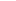 